Gymnázium, základní škola a mateřská škola Hello s.r.o.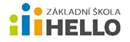 Žádost o sociální stipendiumJméno a příjmení dítěte     …………………………………………………………………………………………………………Datum narození   ……………………………………. Třída   ………………….Jméno a příjmení zákonného zástupce     …………………………………………………………………………………..Trvalé bydliště	…………………………………………………….…………………..………………………………………Kontaktní adresa	……………………………..…………….……………………………………………………………………Telefon  …..……………………….……	E-mail	……………………………………………………………………………….O sociální stipendium žádám na školní rok ……………………………..Oznámení o dávce státní sociální podpory vydané odborem státní sociální podpory, které je nutno přiložit k žádosti, bylo vystaveno: Název a sídlo úřadu    ……………………………………………………..………………………………………………………………Oznámení úřad státní sociální podpory vystavil dne     ……..…………………………………………………………..Daňové přiznání za rok  ……………………… Jméno   …………………………………………………………………………..Čestné prohlášeníProhlašuji, že všechny uvedené údaje jsou pravdivé a nezamlčel(a) jsem skutečnosti, které by měly vliv       na výplatu stipendia poskytovaného v případě tíživé sociální situace.Jsem si vědom(a), že jsem povinen(a) neprodleně oznámit vedení školy všechny vzniklé skutečnosti, které mají vliv na výplatu stipendia poskytovaného v případě tíživé sociální situace.Beru na vědomí, že stipendium je poskytováno vždy na 10 měsíců, tj. 1 školní rok. Na stipendium není právní nárok. Poskytovatel si rovněž vyhrazuje právo stipendium neudělit, zastavit jeho poskytování, odejmout jej, omezit počet příjemců či jinak upravit pravidla jeho poskytování. Souhlasím se zpracováním svých osobních údajů pro účely evidence řízení o přiznání sociálního stipendia ve smyslu zákona č 101/2000 Sb., o ochraně osobních údajů, ve znění pozdějších předpisů. V……………………………………. dne ………………….….Podpis zákonného zástupce …………………………………………..…….                           Příloha: Originál, nebo ověřená kopie Oznámení o dávce státní sociální podpory vystavené úřadem státní sociální podpory nebo daňové přiznání žadatele za uplynulý kalendářní rok.